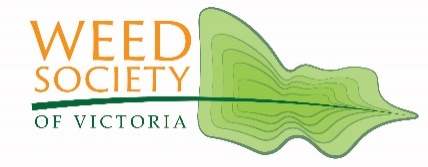 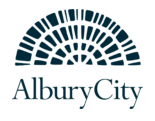 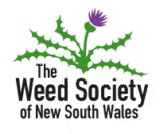 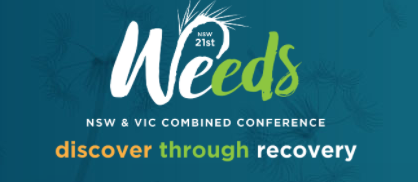 Weeds Photo CompetitionPHOTO COPYRIGHT RELEASEI HEREBY GRANT PERMISSION TO THE WEED SOCIETY OF VICTORIA INC, ALBURY CITY COUNCIL AND THE WEED SOCIETY OF NEW SOUTH WALES INC. TO REPRODUCE THE PHOTOS LISTED BELOW THAT HAVE BEEN TAKEN BY ME.THE PHOTOGRAPHER: _____________________________________________________________________FOR THE PURPOSE OF SELF USE AND/OR SELF PROMOTION PUBLICATIONS WHICH CAN INCLUDE BUT NOT LIMITED TO DISPLAYS, SOCIAL MEDIA, NEWSLETTERS AND WEBSITES, WITH RECOGNITION GIVEN TO ME.HOWEVER, I DO NOT GRANT PERMISSION FOR RESALE OR USE THE PHOTOGRAPHS IN A MANNER THAT WOULD EXPLOIT OR CAUSE MALICIOUS REPRESENTATION TOWARDS ME.ANY INFRINGEMENT OF THIS POLICY MAY VIOLATE FEDERAL LAW.PERMISSION GRANTED FOR PHOTOGRAPHS LISTED BELOW:                          DATE TAKEN:________________________________________________________           ______________________________________________________________________________           ______________________________________________________________________________            _____________________________________________________________________________            ______________________________________________________________________________            ______________________SIGNATURE                                                                                                               DATENOTE: Complete and submit with your photos.